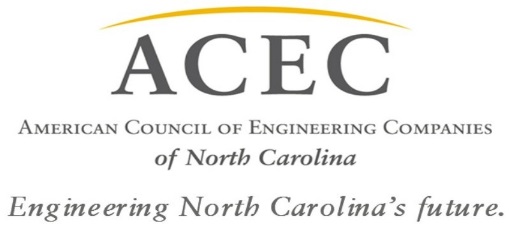 Legislative Agenda 2015-2016InfrastructureSupport the State Blue Ribbon Commission studying Infrastructure Needs and Funding (established under HB 1043) and development of a long-term funding program for non-transportation infrastructure.Support the development of a long-term sustainable funding program for transportation-related infrastructure, including the elimination of non-related transfers from the Transportation Trust Fund and gap-funding for NCTA projects.Energy Support the development of a long-term sustainable energy program with appropriate funding that considers all energy sources.Support the reinstatement of Renewable Energy Investment Tax Credits due to expire.Economic DevelopmentSupport the reinstatement of Historic Preservation Tax Credits by the NCGA to promote continued economic development and conversion of existing properties to beneficial use.ProfessionalSupport the change of the waiting period for state employees moving to the private sector from 6-months to 30-days and remove the restriction prohibiting state employees from collecting earned state retirement while working for private engineering firms.Support passage of Certificate of Merit legislation to reduce the incidence of frivolous lawsuits against architectural and engineering design professionals.EnvironmentalSupport continued Regulatory Reform efforts begun under SB 743.Support investment in Water/Sewer/Storm water Infrastructure as studied by the State Blue Ribbon Commission.